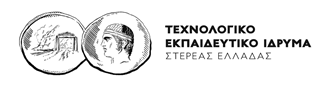 ΤΜΗΜΑ ΔΗΜΟΣΙΩΝ ΣΧΕΣΕΩΝ  Τηλ. 2231060172, e-mail: pubrel@teiste.gr  3o χλμ Π.Ε.Ο. Λαμίας – Αθήνας,  ΤΚ 35100 ΛΑΜΙΑΔΕΛΤΙΟ ΤΥΠΟΥ Στο Συνεδριακό Κέντρο Περιφερειακής Ενότητας Εύβοιας στη Χαλκίδα, πραγματοποιήθηκε το 11ο Συνέδριο της Πανελλήνιας Ένωσης Καθηγητών Πληροφορικής (ΠΕΚΑΠ) στις 5-7 Μαΐου 2017 με θέμα «Η Πληροφορική στην Πρωτοβάθμια & Δευτεροβάθμια Εκπαίδευση: Σύγχρονες Διδακτικές Προσεγγίσεις». Η διοργάνωση του Συνεδρίου έγινε σε συνεργασία με το Τµήµα Πληροφορικής µε Εφαρμογές στη Βιοϊατρική του Πανεπιστημίου Θεσσαλίας, το Τμήμα Μηχανικών Πληροφορικής και το Τμήμα Μηχανικών Αυτοματισμού του Τεχνολογικού Εκπαιδευτικού Ιδρύματος Στερεάς Ελλάδας.Στην έναρξη των εργασιών του συνεδρίου παρευρέθηκε ο Πρόεδρος του ΤΕΙ Στερεάς Ελλάδας κ. Πέτρος Λάμψας ο οποίος τόνισε τη σημασία του, ειδικά σε μια εποχή όπου η Πληροφορική έχει γίνει αναπόσπαστο κομμάτι της εκπαιδευτικής διαδικασίας σε όλες τις βαθμίδες της εκπαίδευσης. Ο Πρόεδρος του Ιδρύματος κ. Πέτρος Λάμψας και ο Πρόεδρος του Τμήματος Μηχανικών Πληροφορικής ΤΕ  κ. Σταύρος Καρκάνης συμμετείχαν με ομιλίες τους στο Συνέδριο ενώ πολλοί καθηγητές του Ιδρύματος πλαισίωσαν την επιστημονική επιτροπή του Συνεδρίου. 